Supplementary Material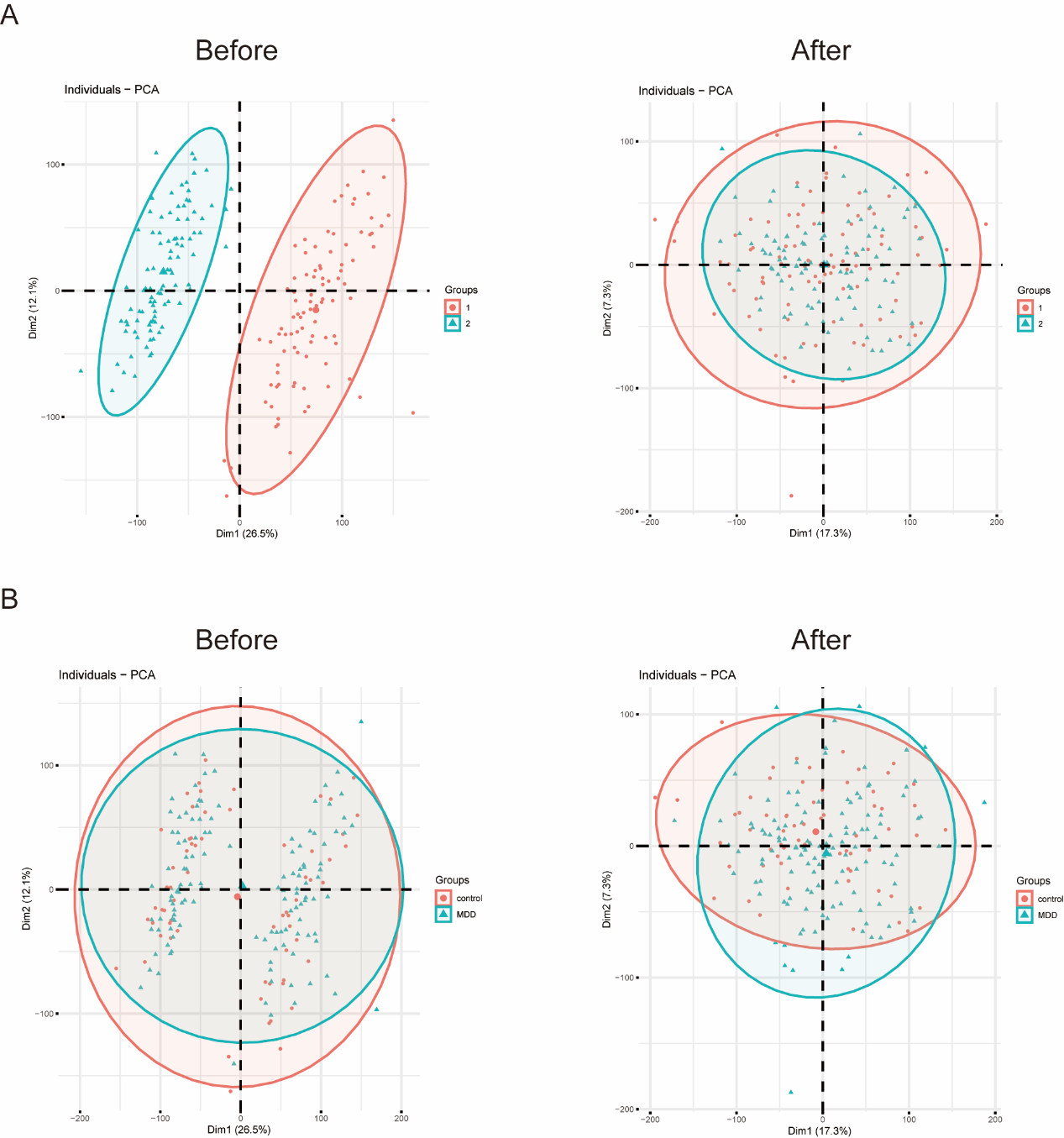 SUPPLEMENTARY FIGURE 1. Data processing in the GSE98793 dataset. (A, B) The batch effects between different batches of sequencing data (A), between MDD samples and control samples (B), were analyzed by PCA.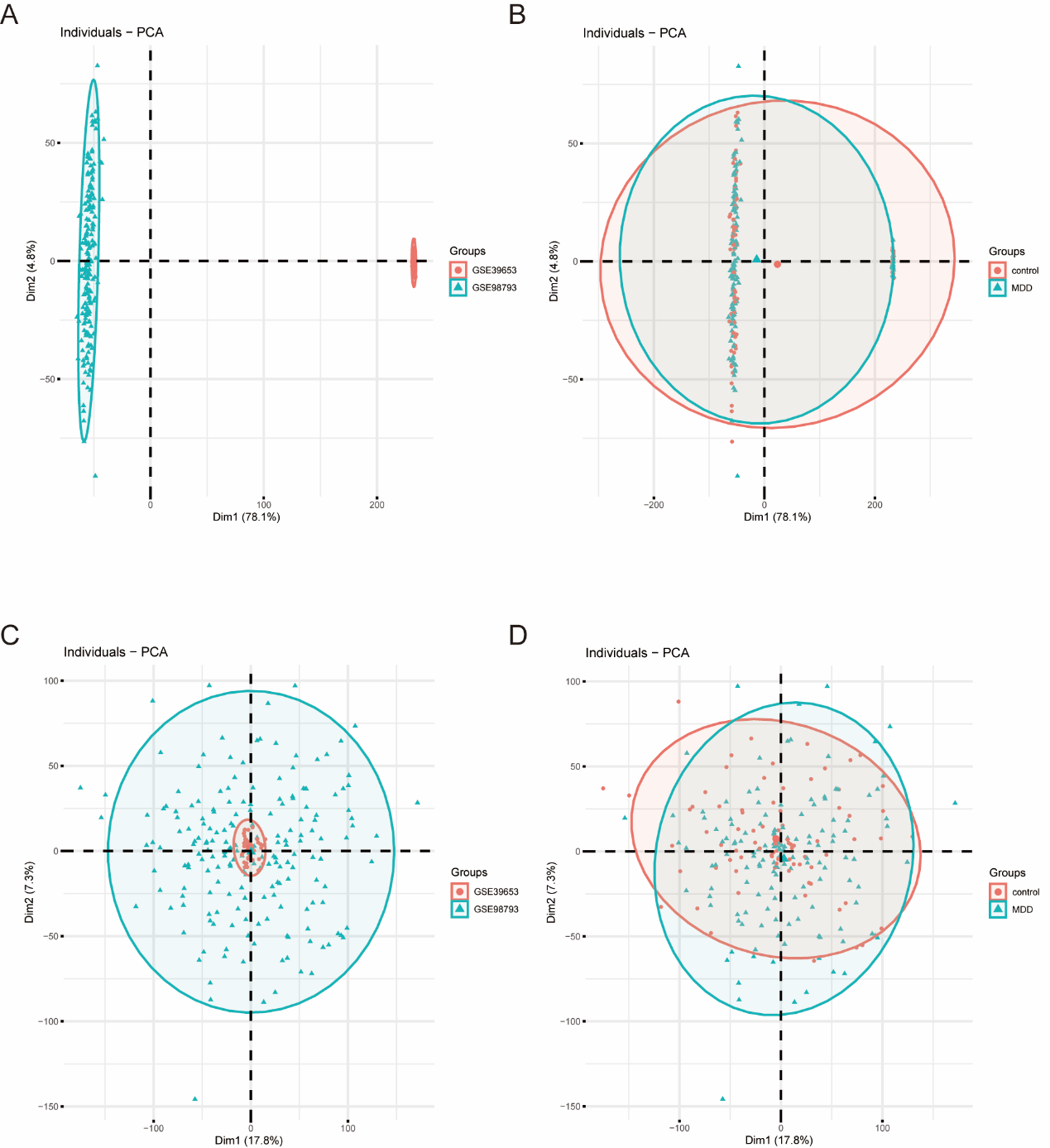 SUPPLEMENTARY FIGURE 2. Data processing in the GSE98793 dataset and GSE39653 dataset. (A-D) The batch effects between GSE39653 and GSE98793 datasets, and between MDD samples and control samples, were analyzed by PCA.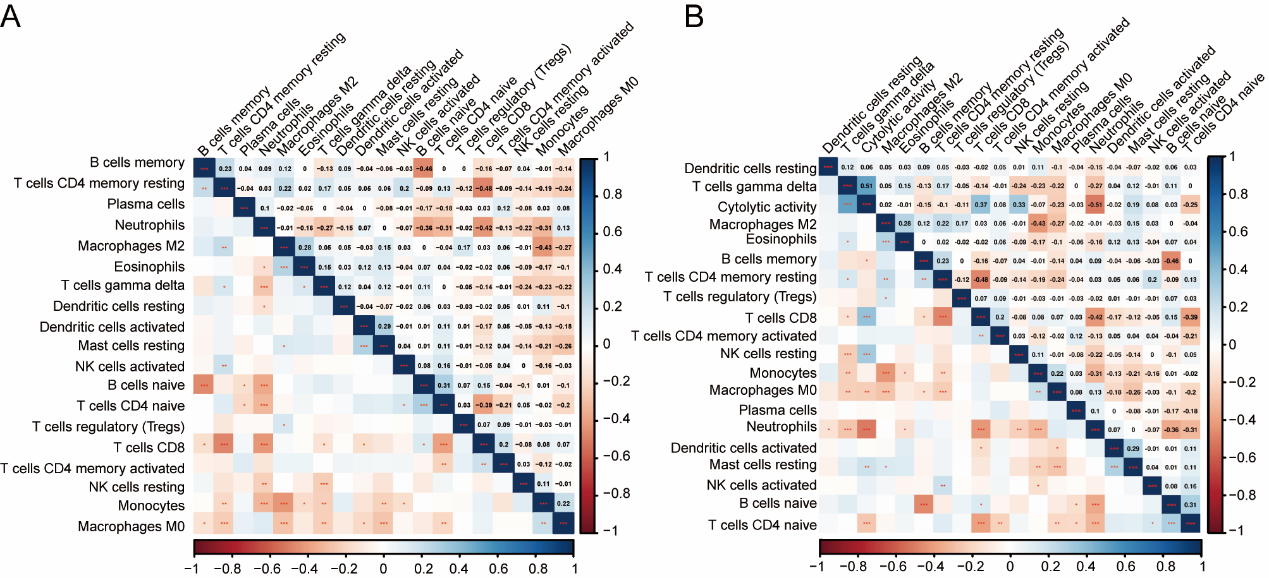 SUPPLEMENTARY FIGURE 3. Analysis of immune landscape in MDD. (A) Correlation matrix of immune cell proportions. (B) Immune cytolytic activity of immune cell proportions.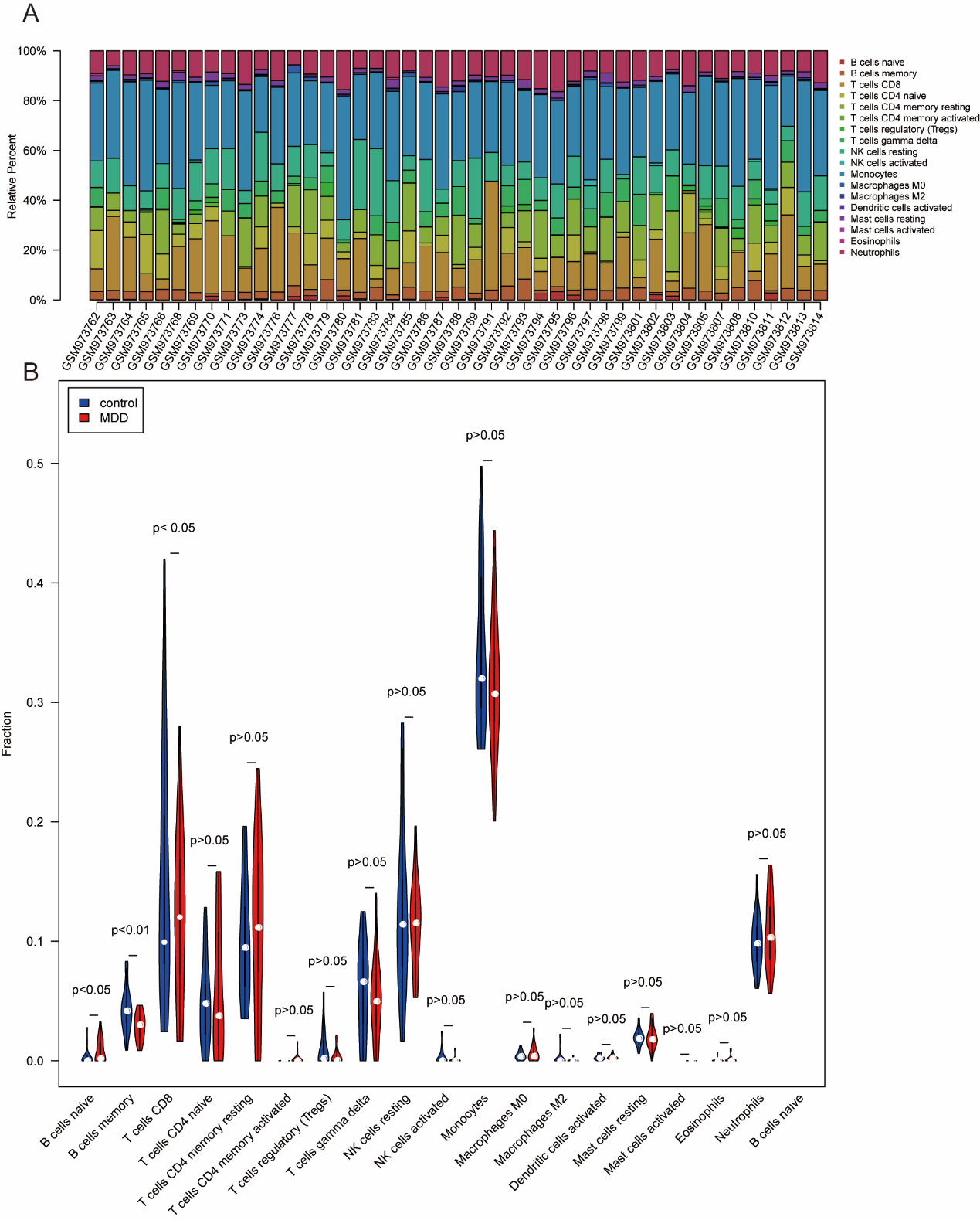 SUPPLEMENTARY FIGURE 4. The landscape of immune infiltration between control and MDD samples in the GSE39653 dataset. (A) The relative percentage of 22 subpopulations of immune cells in 53 samples from GSE39653 dataset. (B) The difference of immune infiltration between MDD and control (The control group was marked as blue color and MDD group was marked as red color. P values < 0.05 were considered as statistical significance).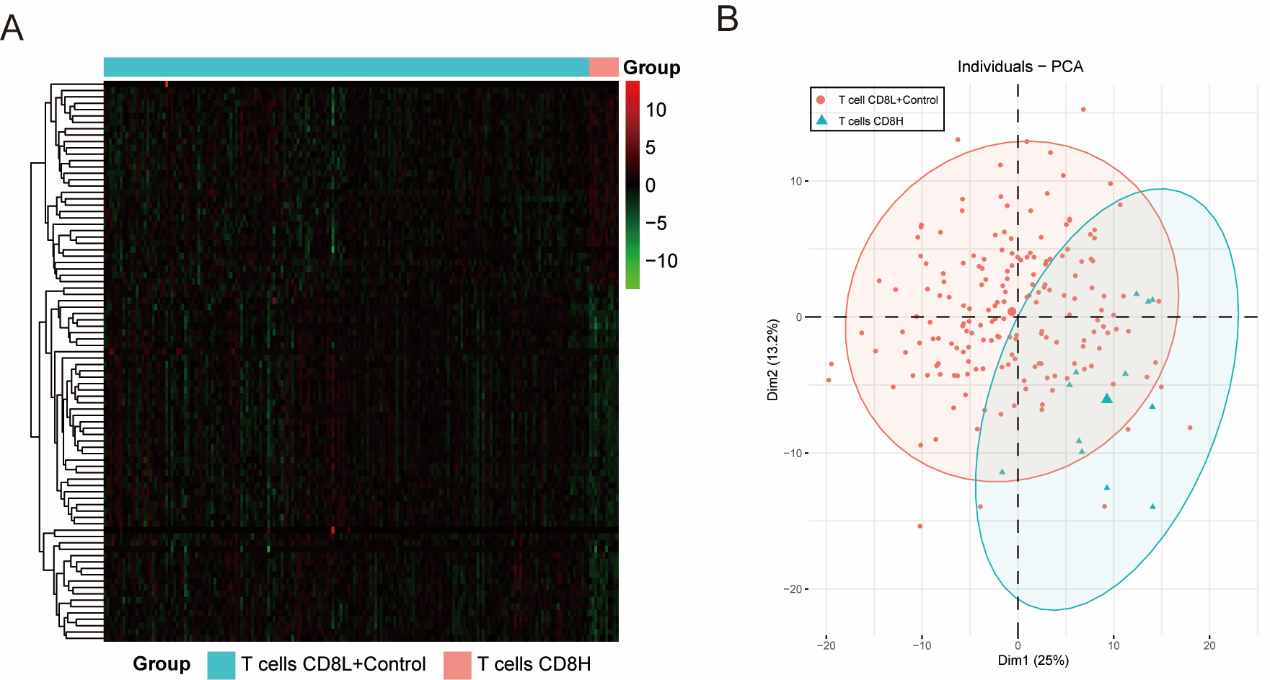 SUPPLEMENTARY FIGURE 5. Identification of ARMGs in the T cell CD8H cluster. (A) The heatmap of 220 ARMGs in T cell CD8H cluster (presented in pink color) and other (normal+T cell CD8L; presented in blue-green color) cluster. Red: higher expression; green: lower expression. (B) PCA analysis of the subgroup of T cell CD8H and other (control+T cell CD8L). Red dots indicate the other samples and blue-green triangles indicate T cell CD8H samples. ARMGs, autophagy-related marker genes; DEG, differentially expressed gene; ARGs, autophagy-related genes; HADb, Human Autophagy Database. Slightly larger circles/triangles represent the center of sample distribution in the corresponding group, e.g., a slightly larger red circle represents the center of distribution of all T cell CD8L+control group samples.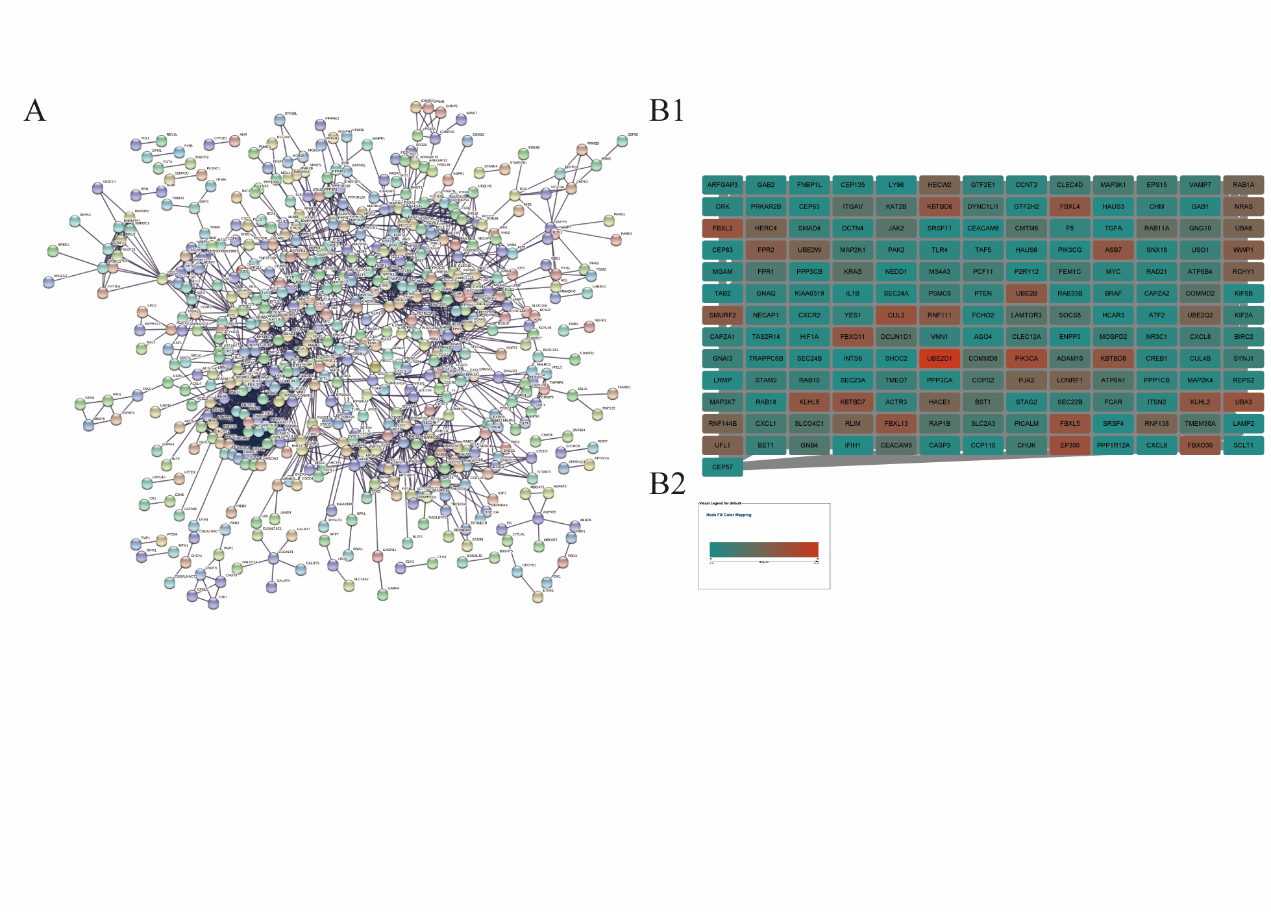 SUPPLEMENTARY FIGURE 6. PPI network analysis. (A) The PPI network was analyzed by STRING software (interaction score < 0.09). Here were 566 nodes and 2299 edged in the PPI network. (B) PPI network with 170 nodes and 1363 edges was constructed using the degree value ≥ 10 by STRING. PPI, protein-protein interaction.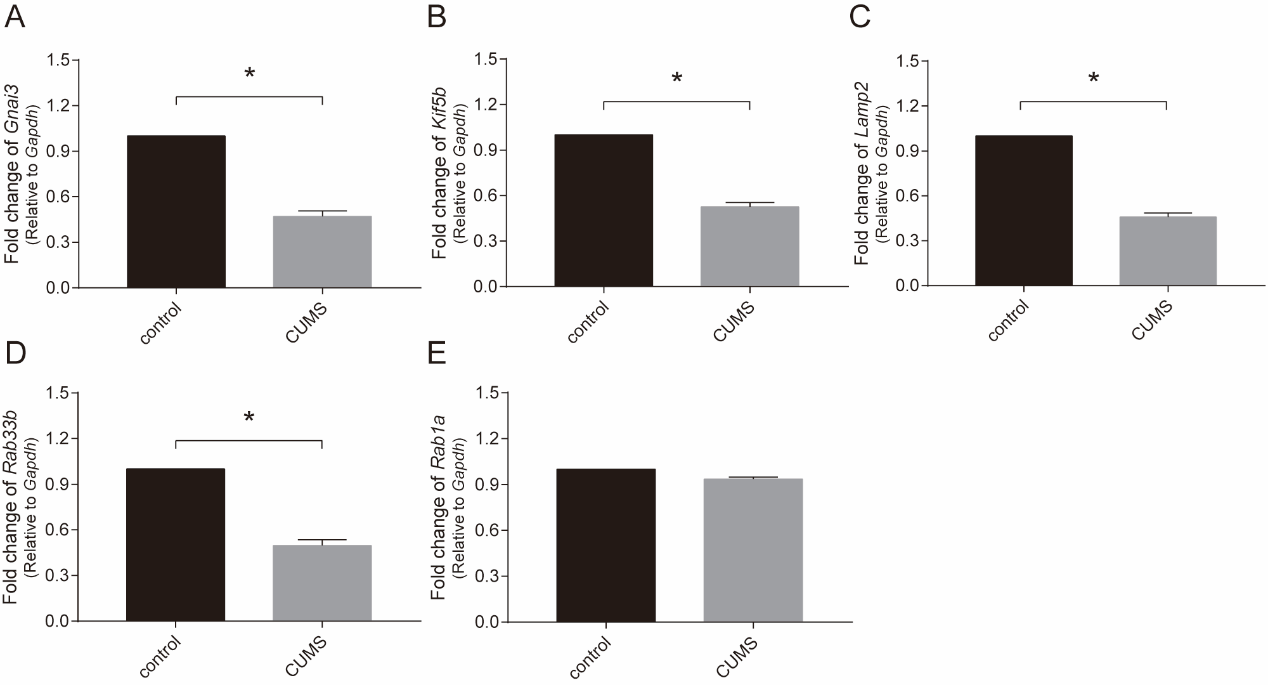 SUPPLEMENTARY FIGURE 7. The level of corresponding key genes in the peripheral blood of rats in the CUMS model. (A-E) qRT-PCR results showing the mRNA levels of Rab1a, Gnai3, Rab33b, Lamp2, and Kif5b among the control and CUMS groups. The mean values in control samples were set to 1.0. Data are presented as mean ± SEM (n = 6/group). *p < 0.05 compared to control.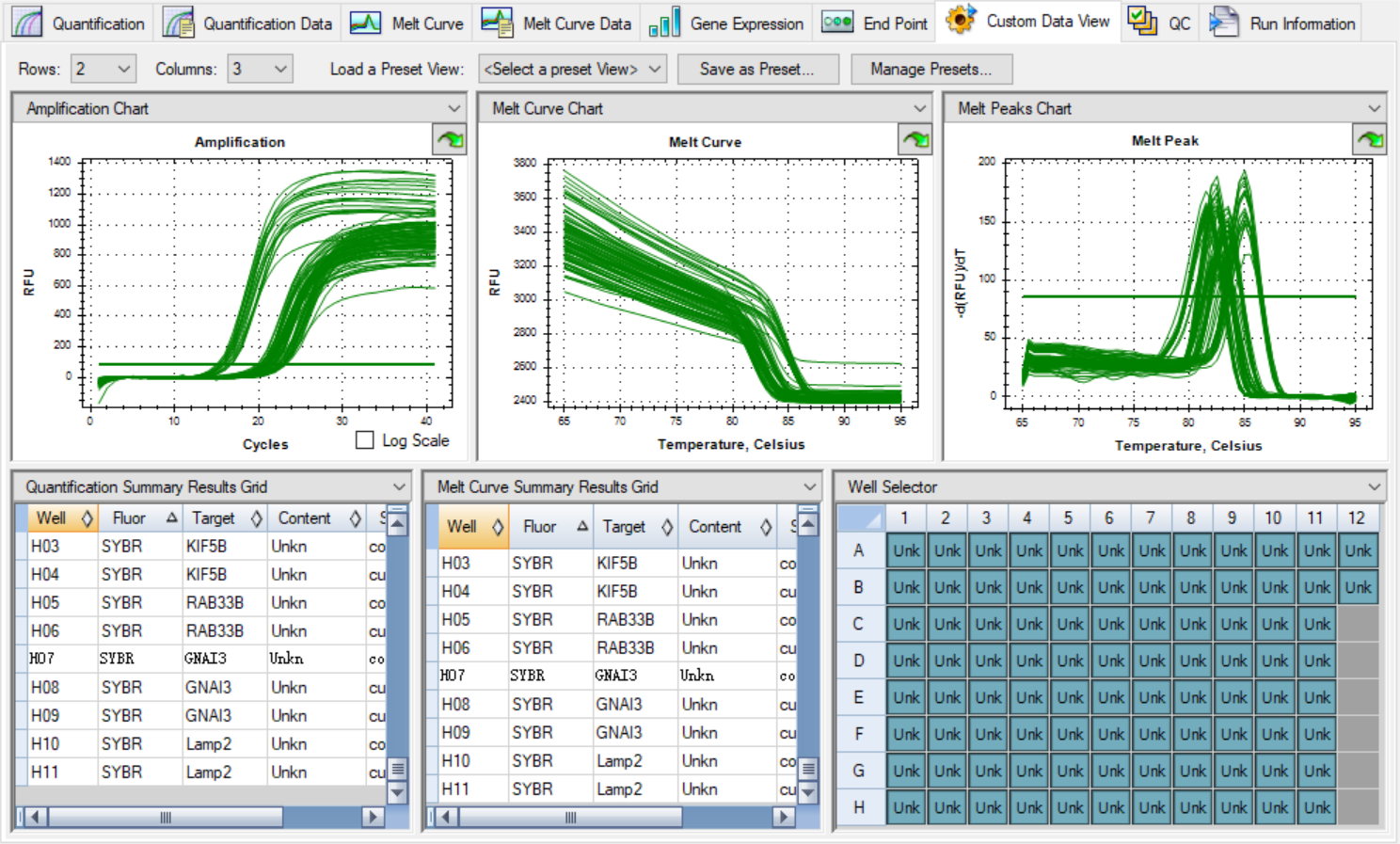 SUPPLEMENTARY FIGURE 8. Partial melt curve and amplification curve in PCR experimentSUPPLEMENTARY TABLE S1. Comparison of CIBERSORT immune fractions between MDD samples and controls in the GSE98793 dataset.SUPPLEMENTARY TABLE S2. Comparison of CIBERSORT immune fractions between MDD samples and controls in the GSE39653 dataset. SUPPLEMENTARY TABLE S3. GO enrichment analyses of ARMGs in T cells CD8H cluster.SUPPLEMENTARY TABLE S4. KEGG pathway enrichment analysis of ARMGs in T cells CD8H cluster.controlmeancontrosdMDDmeanMDDsdpvaluelabels1B cells naive0.00940.01050.00930.0089p > 0.05p > 0.052B cells memory0.00880.00930.00810.0087p > 0.05p > 0.053Plasma cells0.00020.00050.00040.0019p > 0.05p > 0.054T cells CD80.09250.07330.07450.0721p < 0.05p < 0.055T cells CD4 naive0.11960.05480.11770.0474p > 0.05p > 0.056T cells CD4 memory resting0.02820.03260.02410.0306p > 0.05p > 0.057T cells CD4 memory activated0.01950.01400.01990.0119p > 0.05p > 0.058T cells regulatory (Tregs)0.00010.00050.00000.0004p > 0.05p > 0.059T cells gamma delta0.08450.04850.05900.0375p < 0.001p<0.00110NK cells resting0.09090.03610.10500.0328p < 0.01p < 0.0111NK cells activated0.00000.00000.00010.0007p > 0.05p > 0.0512Monocytes0.07190.03620.08770.0366p < 0.01p < 0.0113Macrophages M00.00250.00850.00600.0118p < 0.01p < 0.0114Macrophages M20.00350.00360.00310.0039p > 0.05p > 0.0515Dendritic cells resting0.00020.00060.00010.0004p > 0.05p > 0.0516Dendritic cells activated0.00080.00150.00080.0015p > 0.05p > 0.0517Mast cells resting0.01600.00930.01540.0099p > 0.05p > 0.0518Eosinophils0.00770.01150.00600.0111p > 0.05p > 0.0519Neutrophils0.44380.07650.46280.0826p > 0.05p > 0.05controlmeancontrosdMDDmeanMDDsdpvalue1B cells naive0.00250.00640.00830.0101p < 0.052B cells memory0.04310.01830.02860.0113p < 0.013T cells CD80.17830.07020.11340.0340p < 0.054T cells CD4 naive0.04890.03530.05970.0554p > 0.055T cells CD4 memory resting0.10010.04920.10970.0719p > 0.056T cells CD4 memory activated0.00010.00040.00120.0039p > 0.057T cells regulatory (Tregs)0.00970.01540.00390.0068p > 0.058T cells gamma delta0.05920.03840.05110.0335p > 0.059NK cells resting0.12590.06870.11330.0364p > 0.0510NK cells activated0.00230.00560.00050.0023p > 0.0511Monocytes0.34260.06570.31330.0575p > 0.0512Macrophages M00.00440.00350.00610.0067p > 0.0513Macrophages M20.00100.00450.00040.0012p > 0.0514Dendritic cells activated0.00300.00210.00320.0020p > 0.0515Mast cells resting0.01970.00640.01940.0093p > 0.0516Mast cells activated0.00000.00000.00000.0001p > 0.0517Eosinophils0.00030.00140.00090.0028p > 0.0518Neutrophils0.09900.02150.10690.0290p > 0.05IDDescriptionCountspValueFDRCategoryGO:0016236macroautophagy36p < 0.0001p < 0.0001GO_BPGO:0061919process utilizing autophagic mechanism40p < 0.0001p < 0.0001GO_BPGO:0000045autophagosome assembly16p < 0.0001p < 0.0001GO_BPGO:1905037autophagosome organization16p < 0.0001p < 0.0001GO_BPGO:0007033vacuole organization18p < 0.0001p < 0.0001GO_BPGO:0016241regulation of macroautophagy17p < 0.0001p < 0.0001GO_BPGO:0031668cellular response to extracellular stimulus19p < 0.0001p < 0.0001GO_BPGO:0010506regulation of autophagy20p < 0.0001p < 0.0001GO_BPGO:0071496cellular response to external stimulus20p < 0.0001p < 0.0001GO_BPGO:0031667response to nutrient levels23p < 0.0001p < 0.0001GO_BPGO:0005776autophagosome12p < 0.0001p < 0.0001GO_CCGO:0000407phagophore assembly site8p < 0.0001p < 0.0001GO_CCGO:0098589membrane region14p < 0.0001p < 0.0001GO_CCGO:0045335phagocytic vesicle9p < 0.0001p < 0.0001GO_CCGO:0000421autophagosome membrane6p < 0.0001p < 0.0001GO_CCGO:0030670phagocytic vesicle membrane7p < 0.0001p < 0.0001GO_CCGO:0016234inclusion body6p < 0.0001p < 0.0001GO_CCGO:0030176integral component of endoplasmic reticulum membrane7p < 0.0001p < 0.001GO_CCGO:0032838plasma membrane bounded cell projection cytoplasm8p < 0.0001p < 0.001GO_CCGO:0031143pseudopodium3p < 0.0001p < 0.001GO_CCGO:0031072heat shock protein binding11p < 0.0001p < 0.0001GO_MFGO:0004197cysteine-type endopeptidase activity9p < 0.0001p < 0.0001GO_MFGO:0044389ubiquitin-like protein ligase binding11p < 0.0001p < 0.0001GO_MFGO:0051087chaperone binding6p < 0.0001p < 0.001GO_MFGO:0030291protein serine/threonine kinase inhibitor activity4p < 0.0001p < 0.001GO_MFGO:0051082unfolded protein binding6p < 0.0001p < 0.01GO_MFGO:0045296cadherin binding9p < 0.0001p < 0.01GO_MFGO:0004674protein serine/threonine kinase activity10p < 0.0001p < 0.01GO_MFGO:0000149SNARE binding5p < 0.001p < 0.01GO_MFGO:0051787misfolded protein binding3p < 0.001p < 0.01GO_MFIDDescriptionCountspValueFDRhsa04140Autophagy - animal29p < 0.0001p < 0.0001hsa04136Autophagy - other13p < 0.0001p < 0.0001hsa05167Kaposi sarcoma-associated herpesvirus infection16p < 0.0001p < 0.0001hsa05163Human cytomegalovirus infection16p < 0.0001p < 0.0001hsa04211Longevity regulating pathway11p < 0.0001p < 0.0001hsa05131Shigellosis16p < 0.0001p < 0.0001hsa04141Protein processing in endoplasmic reticulum13p < 0.0001p < 0.0001hsa04218Cellular senescence12p < 0.0001p < 0.0001hsa05212Pancreatic cancer9p < 0.0001p < 0.0001hsa04210Apoptosis11p < 0.0001p < 0.0001